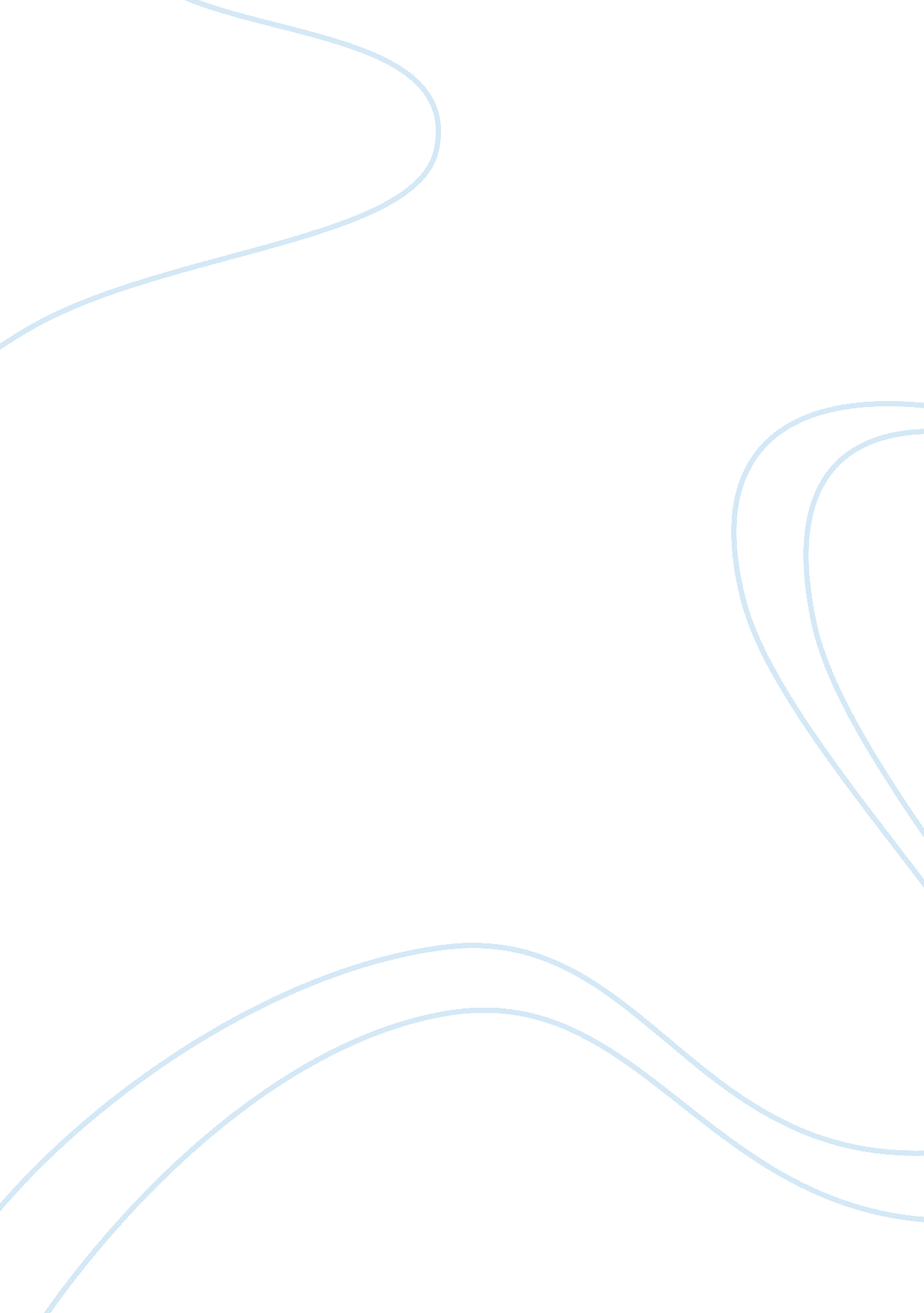 Biography of presidential candidate barack obama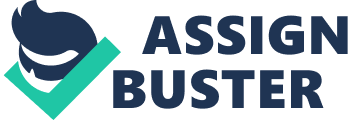 Biography of Presidential Candi – Barack Obama Barack Obama was born on 4th August 1961 and is a junior United s Senator hailing from Illinois. He is the Democratic candidate for the 2008 Presidential Elections. Obama is the first African-American nominee for the President of the United States, coming from the domains of a single major party. His father hailed from Kenya while his mother was an American. Obama is a graduate from the Columbia University as well as the Harvard Law School. His works include as a community organizer and a civil rights attorney and after that he served at the Illinois Senate for a period of 7 years. As for his personal life, his parents got separated when he was merely 2 years old and they divorced at a later stage. His mother remarried and moved to Indonesia in the year 1967 where Obama attended local schools at Jakarta and then returned to Honolulu to spend his time with his grandparents as he attended school from the fifth grade onwards. He graduated from high school in 1979. (Curry, 2004) Obama went ahead towards Los Angeles where he got enrolled at Occidental College and then made his way towards New York City to transfer his educational qualifications at the Columbia University. 
Barack Obama majored in political science and his specialization was within international relations subject. He worked at Business International Corporation and later switched to New York Public Interest Research Group. He also taught constitutional law at the University of Chicago Law School for a period of 12 years and became a lecturer for another 4 years. After this, he was appointed as Senior Lecturer for 8 years. He is also a member of a number of companies and sits at the board of governors/directors for them. Some of these companies include Public Allies Chicago, Woods Fund, The Joyce Foundation, Chicago Annenberg Challenge, Chicago Lawyers’ Committee for Civil Rights Under Law and a few others. 
The dominating impression about Obama is that he will bring about a change and this is the aspect that he is highlighting the most. He has awakened a new sense of energy within the people through his refreshing and innovative ideas. Critics seem to think of him as an immature President to-be but then again some are supporting him for the mere reason of change that Obama has clung on to for so long now. Obama supports the basis of a free market for America as well as encourages the widespread economic security basis all over the world. Obama is of the view that terror can only be curtailed if the perspective of the terrorists could be discerned. Dialogue seems to be a better key for him than sheer bombing as he believes the latter could mean more trouble and hatred to cultivate within the innocent people. His approach is more straight-forward and diplomacy does not seem to make the rounds of his work ethics. (Lizza, 2007) 
Only time will tell whether Americans are ready for the change that Barack Obama has promised them or they would like to stick with the present day policies as brought forward by John McCain. They need to make a decision which is of a serious nature and it will surely have long lasting ramifications and consequences, not only for the Americans but also for the entire population of this mother earth. 
Works Cited 
Curry, Jessica. Barack Obama: Under the Lights, Chicago Life, Fall 2004 
Lizza, Ryan. Above the Fray, GQ, September 2007 
Word Count: 563 